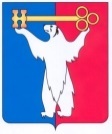 АДМИНИСТРАЦИЯ ГОРОДА НОРИЛЬСКАКРАСНОЯРСКОГО КРАЯПОСТАНОВЛЕНИЕ12.08.2020	                                          г. Норильск 			                           № 422О внесении изменений в постановление Администрации города Норильска 
от 18.09.2015 № 498В целях приведения Административного регламента предоставления муниципальной услуги по принятию решения о предоставлении земельных участков многодетным гражданам в собственность бесплатно для ведения садоводства, огородничества, животноводства, индивидуального жилищного строительства и личного подсобного хозяйства в соответствие с Федеральным законом от 27.07.2010 
№ 210-ФЗ «Об организации предоставления государственных и муниципальных услуг», ПОСТАНОВЛЯЮ:Внести в Административный регламент предоставления муниципальной услуги по принятию решения о предоставлении земельных участков многодетным гражданам в собственность бесплатно для ведения садоводства, огородничества, животноводства, индивидуального жилищного строительства и личного подсобного хозяйства, утвержденный постановлением Администрации города Норильска 
от 18.09.2015 № 498 (далее – Административный регламент), следующие изменения:В абзаце восьмом пункта 2.6 после слов «в Красноярском крае»» дополнить словами «(далее – Закон Красноярского края)».В пункте 2.7 Административного регламента:Подпункты «б» и «в» изложить в следующей редакции:«б) паспорт или иной документ, удостоверяющий личность Заявителя, представителя (при обращении с заявлением представителя) и документ, подтверждающий его полномочия (в случае обращения доверенного лица);в) сведения территориального органа Министерства внутренних дел РФ о регистрации Заявителя по месту жительства на территории муниципального образования город Норильск (в случае предоставления иного документа, удостоверяющего личность Заявителя);».Абзац четвертый подпункта «ж» изложить в следующей редакции:«- сведения, содержащиеся в федеральной государственной информационной системе «Федеральный реестр инвалидов» – для детей, признанных инвалидами до достижения ими возраста 18 лет;».Подпункт «и» изложить в следующей редакции:«и) согласие на обработку персональных данных членов семьи Заявителя (их законных представителей) (по форме  согласно приложению № 5 к Административному регламенту).».Абзац пятнадцатый изложить в следующей редакции:«- в оригиналах (документы, указанные в подпунктах «а», «в», «е», «и», во втором и третьем абзацах подпункта «ж»), в нотариально заверенных копиях (документы, указанные в подпунктах «б», «г», и «д» настоящего пункта), в копиях (документы, указанные в четвертом абзаце подпункта «ж» и в подпункте «з» настоящего пункта) – при направлении Заявителем пакета документов для получения муниципальной услуги посредством почтового отправления, или в форме электронных документов, подписанных электронной подписью (далее - электронных документов), по электронной почте, через Единый портал государственных и муниципальных услуг и (или) региональный портал государственных и муниципальных услуг.».Абзац шестнадцатый изложить в следующей редакции:«Документы, указанные в абзаце четвертом подпункта «ж» и подпункте «з» настоящего пункта, предоставляются по желанию Заявителя.».Абзац семнадцатый после слов «указанные в» дополнить словами «абзаце четвертом подпункта «ж»,».В пункте 2.10 Административного регламента:Подпункты «б», «в» после слова «указанных» дополнить словами «в абзаце четвертом подпункта «ж»,».Дополнить подпунктом «г» следующего содержания:«г) выявление документально подтвержденного факта (признаков) ошибочного или противоправного действия (бездействия) начальника Управления, специалистов Управления, их непосредственного руководителя при первоначальном отказе в приеме документов, необходимых для предоставления муниципальной услуги, либо в предоставлении муниципальной услуги, о чем в письменном виде за подписью начальника Управления имущества уведомляется Заявитель, а также приносятся извинения за доставленные неудобства.».В абзаце втором пункта 3.3 Административного регламента после слова «указанных» дополнить словами «в абзаце четвертом подпункта «ж»,».Подпункт второй пункта 3.4 Административного регламента после слова «указанных» дополнить словами «в абзаце четвертом подпункта «ж»,». В пункте 3.5.2 Административного регламента слова «планировки и застройки территории» исключить.По всему тексту Административного регламента слово «заявитель» в соответствующих падежах заменить словом «Заявитель» в соответствующих падежах.Дополнить административный регламент приложением № 5 в редакции согласно приложению к настоящему постановлению.2. Опубликовать настоящее постановление в газете «Заполярная правда» и разместить его на официальном сайте муниципального образования город Норильск.3. Настоящее постановление вступает в силу после его опубликования в газете «Заполярная правда».Исполняющий полномочия Главы города Норильска                                                                               Н.А. ТимофеевПриложение к постановлению Администрации города Норильскаот 12.08.2020 № 422Приложение № 5к Административному регламенту предоставления муниципальной услуги по принятию решения о предоставлении земельных участков многодетным гражданам в собственность бесплатно для ведения садоводства, огородничества, животноводства, индивидуального жилищного строительства и личного подсобного хозяйства, утвержденному постановлением Администрации города Норильска 
от 18.09.2015 № 498	                                   		 от ____________________________________                                  			      ____________________________________                               			            зарегистрированного (ой) по адресу:                                   			  г. Норильск, район _____________________                              			             ул. ___________________, д. ___, кв. ___                                  			  проживающего (ей) по адресу:                                   			  г. Норильск, район _____________________                                   			  ул. ___________________, д. ___, кв. ___                                  			  тел. __________________________________                                                                   дата рождения _________________________данные документа, удостоверяющего личность:                                   			  серия ______________, № _______________                                  			  выдан: когда __________________________                                 			  кем __________________________________Согласиена обработку персональных данных членов семьи, проживающих совместно с заявителем (их законных представителей)    Я, ___________________________________________________________________,(фамилия, имя, отчество (последнее – при наличии)выражаю свое согласие на обработку _______________________________________,          				    			 (наименование Управления)расположенного по адресу:________________________________________________,моих персональных данных/персональных данных моего несовершеннолетнего ребенка   					 (нужное подчеркнуть)_______________________________________________________________________, (фамилия, имя, отчество (последнее – при наличии)в том числе: - фамилии, имени, отчества; номера и серии документа, удостоверяющего личность, сведений о дате его выдачи и выдавшем органе; года, месяца, даты и места рождения; адреса проживания; сведений о доходах; и иных персональных данных, содержащихся в представленных документах, а именно совершение _____________________________________________________________ 	(наименование Управления)действий, предусмотренных пунктом 3 части первой статьи 3 Федерального закона от 27.07.2006 № 152-ФЗ «О персональных данных»: любых действий (операций) или совокупности действий (операций), совершаемых с использованием средств автоматизации или без использования таких средств с персональными данными, включая сбор, запись, систематизацию, накопление, хранение, уточнение (обновление, изменение), извлечение, использование, передачу (распространение, предоставление, доступ), обезличивание, блокирование, удаление, уничтожение персональных данных с целью предоставления муниципальной услуги _______________________________________________________________________.                  			(наименование муниципальной услуги)Настоящее согласие вступает в силу со дня его подписания и действует до истечения сроков хранения соответствующей информации или документов, содержащих указанную информацию, определяемых в соответствии с законодательством Российской Федерации. Согласие может быть отозвано мною в любое время на основании моего письменного заявления.    «__» ____________ ____ г.   ___________   _________________________________         (дата)                                          (подпись)                                    (расшифровка)  <*> Я, ________________________________________________________________, (фамилия, имя, отчество (последнее - при наличии)согласен(на) на обработку персональных данных моего ребенка _______________________________________________________________________.                                      (фамилия, имя, отчество (последнее - при наличии) несовершеннолетнего    «__» ____________ ____ г.   __________   _________________________________         (дата)                                          (подпись)                                    (расшифровка)--------------------------------<*> Заполняется родителем (законным представителем) несовершеннолетнего ребенка в возрасте от 14 до 18 лет.